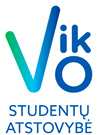 VILNIAUS KOLEGIJOSSTUDENTŲ ATSTOVYBĖS TARYBOSSUSIRINKIMO PROTOKOLAS2021-10-27   Nr. 01VilniusSusirinkimas įvyko 2021-10-27Susirinkimo pirmininkė (-as): Edita KovaliovaSusirinkimo sekretorė (-ius): Greta MockevičiūtėDalyvauja 7 atstovai (sąrašas pridedamas 1 priede).Darbotvarkė:1. Įstojimas ir atsistatydinimas;2. Rudeniniai mokymai;3. Kaip elgtis su renginiais;4. Priežiūros komiteto naujo nario svarstymas, balsavimas;5. SPF buvusios pirmininkės Kornelijos alumni statuso svarstymas, balsavimas;6. Kiti klausimai;SVARSTYTA. Įstojimas ir atsistatydinimas.Pranešėjas – Edita Kovaliova Atėjus į FSA kiekvienas narys turi pasirašyti savanoriškos veiklos sutartį. O norint atsistatydinti turi pranešti 7 dienas prieš išėjimą ir pasirašyti atsistatydinimo sutartį. NUTARTA. Suteikta informacija apie įstojimą ir atsistatydinimą iš VIKO SA.SVARSTYTA. Rudeniniai mokymai.Pranešėjas – Edita KovaliovaRudeniniai mokymai vyks sodyboje lapkričio 27-28 dieną. Kokių lūkesčių turite mokymams? Rudeniniai mokymai skirti suvienodinti kiekvieno SA nario žinias SA klausimais. Temos, kurių norima mokymuose: laiko planavimas, streso valdymas, kompetencijų kėlimas. Samanta Petrauskaitė siūlo lyderystės ir valdymo temą, Modesto Šumskio pasiūlymas soc. medios tobulinimas bei komunikacija tarp kitų fakultetų koordinatorių. Mantas Šikšnius siūlo įvaizdžio kūrimo temą, koks kiekvieno koordinatoriaus įvaizdis savo pozicijoje.NUTARTA. Aptartos bendros temos rudeniniams mokymams.SVARSTYTA. Renginiai.Pranešėjas – Edita KovaliovaBuvo planuotas bendras renginys EKF, PDF, ATF Helloween`o tema. Renginys nevyks, nes buvo pradėtas daryti ne laiku. Editos siūlymas pabandyti rasti tris temas svarbias studentų labui ir iš jų išsirinkti vieną, kurią galima perteikti ir padaryti studentams. NUTARTA. Svarstyti aktualias temas studentų labui ir iš jų padaryti vieną stiprų renginį, kuris bus naudingas. Daryti tokį renginį, kuris pritrauktų ir studentus iš kitų fakultetų. SVARSTYTA. Priežiūros komiteto naujo nario svarstymas, balsavimas.Pranešėjas – Edita Kovaliova.Praeito susirinkimo metu prisistatė Faustas Juciūnas, naujasis priežiūros komiteto narys. Susirinkimo metu vyko balsavimas dėl Fausto Juciūno kandidatavimo į priežiūros komitetą.Balsavimas: Už – 6Susilaikė – 0Prieš – 0NUTARTA. Tarybos sprendimu buvo išrinktas naujas priežiūros komiteto narys Faustas Juciūnas.SVARSTYTA. SPF buvusios pirmininkės Kornelijos alumni statuso svarstymas, balsavimas.Pranešėjas – Edita KovaliovaDabartinis SPF pirmininkas pasiūlė iškelti Kornelijai alumni  statusą. Susirinkimo metu vyko balsavimas dėl buvusios SPF pirmininkės Kornelijos alumni statuso suteikimo.Balsavimas: Už – 6Susilaiko – 0 Prieš – 0NUTARTA. Balsavimo metu buvo vienbalsiai nutarta, kad Kornelijai suteikiamas alumni statusas. SVARSTYTA. Kiti klausimaiPranešėjas – Edita KovaliovaNUTARTA. Klausimų nebuvo.Susirinkimo pirmininkė (-as)	Edita KovaliovaSusirinkimo sekretorė (-ius)	Greta Mockevičiūtė